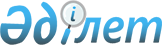 О внесении изменений в решение акима района имени Габита Мусрепова Северо-Казахстанской области от 24 декабря 2018 года № 46 "Об образовании избирательных участков по району имени Габита Мусрепова Северо-Казахстанской области"Решение акима района имени Габита Мусрепова Северо-Казахстанской области от 29 ноября 2019 года № 21. Зарегистрировано Департаментом юстиции Северо-Казахстанской области 4 декабря 2019 года № 5697
      В соответствии с пунктом 2 статьи 23 Конституционного закона Республики Казахстан от 28 сентября 1995 года "О выборах в Республике Казахстан", пунктом 7 статьи 37 Закона Республики Казахстан от 23 января 2001 года "О местном государственном управлении и самоуправлении в Республике Казахстан", аким района имени Габита Мусрепова Северо-Казахстанской области РЕШИЛ:
      1. Внести в решение акима района имени Габита Мусрепова Северо-Казахстанской области "Об образовании избирательных участков по району имени Габита Мусрепова Северо-Казахстанской области" от 24 декабря 2018 года № 46 (опубликовано 4 января 2019 года в Эталонном контрольном банке нормативных правовых актов Республики Казахстан в электронном виде, зарегистрировано в Реестре государственной регистрации нормативных правовых актов под № 5095) следующие изменения:
      в приложении 1 к указанному решению:
      "избирательный участок № 372" изложить в новой редакции:
       "Избирательный участок № 372 местонахождение избирательного участка: село Ломоносовка, улица Комсомольская, 3, здание коммунального государственного учреждения "Ломоносовская средняя школа"; границы избирательного участка: село Ломоносовка.";
      "избирательный участок № 384" изложить в новой редакции:
       "Избирательный участок № 384 местонахождение избирательного участка: село Жанасу, улица Школьная, 7а, здание коммунального государственного учреждения "Жанасуская начальная школа имени Еркина Ауельбекова"; границы избирательного участка: село Жанасу.";
      "избирательный участок № 411" изложить в новой редакции:
       "Избирательный участок № 411 местонахождение избирательного участка: село Гаршино, улица Мира, 6, здание конторы товарищества с ограниченной ответственностью "СП Гаршино" (по согласованию); границы избирательного участка: село Гаршино, село Симоновка.".
      2. Контроль за исполнением настоящего решения возложить на исполняющего обязанности руководителя аппарата акима района имени Габита Мусрепова Северо-Казахстанской области.
      3. Настоящее решение вводится в действие по истечении десяти календарных дней после дня его первого официального опубликования.
       "СОГЛАСОВАНО"
      Председатель избирательной комиссии
      района имени Габита Мусрепова
      Северо-Казахстанской области
      Республики Казахстан
      ________________ Н.К. Баракаев
      __ ноября 2019 года
					© 2012. РГП на ПХВ «Институт законодательства и правовой информации Республики Казахстан» Министерства юстиции Республики Казахстан
				
      Аким 

А. Тастемиров
